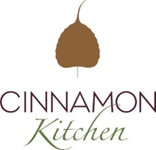 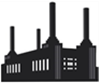 Vegan Menu£35.00 per personPre-StarterChutney potatoes in semolina shell, tangy mint waterStartersGrilled aubergine with sesame tamarind and peanut ORChar-grilled fruit chaat in gem cupsMain CoursesKale and quinoa kofta with date and ginger, tomato lemon sauceORCourgette filled with spiced vegetable ratatouille, coriander coconut sauceSidesPunjabi chickpea curryTandoori rotiDessertSaffron poached pear filled with dried fruit, lemon-thandhai sorbetPrices include VAT @ 20%. We do not levy service charge. Allergen information available on request. Please inform one of our team of your specific allergy or dietary requirement when ordering. Our suppliers and kitchens handle numerous ingredients and allergens. Whilst we have strict controls in place to reduce the risk of contamination, unfortunately it is not possible for us to guarantee that our dishes will be 100% allergen or contamination free. We import all our spices directly from approved growers across India. Our food suppliers have given assurances that none of our ingredients are genetically modified. Fish may contain small bones. Game dishes may contain shot.